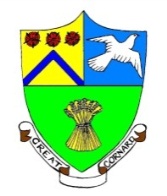 GREAT CORNARD PARISH COUNCILMinutes of the Meeting of the BURIAL AUTHORITY of Great Cornard Parish Councilheld at The Stevenson Centre on Monday 11th September 2023PRESENT	Councillors		Cllr Tom Keane  	           Chairperson	Cllr Marjorie Bark		Cllr Tony Bavington Cllr Sharon Bowman	Cllr Kevin Graham			Cllr Stewart Sheridan	Cllr Pamela White			Cllr Judith Wilson		Cllr Colin Wright			Cllr David YoungCouncil Manager			Mrs N TamlynCouncil Administrator		Mrs S KubatApologies for AbsenceApologies were received from Cllrs Melanie Keane, Jane Brooker, Jane Wakeman and Tim Hurst.To confirm Minutes of the Burial Authority meeting held on MONDAY 10th july 2023Members AGREED that the Minutes of the Burial Authority meeting held on Monday 10th July 2023 are confirmed and signed as a correct record.To consider the Items BRought Forward ListMembers NOTED the Items Brought Forward List.INTERMENTSName							Age			Date of BurialGillian Kay GOLDING				83			11th July 2023Gordon Edgar EDWARDS				80			11th July 2023Charlie James MITCHAM				 6			13th July 2023Richard Leslie BIRD				67			4th August 2023Trevor Robert FAIRLESS				74			10th August 2023Erin Louise TILLSLEY				14			17th August 2023Raymond William CHAPLIN			97			30th August 2023Meeting closed at 8:28pmSigned ___________________________________Chairperson Cllr Tom Keane